Závěrečná zpráva o činnosti přípravné třídy Ave školním roce 2017/2018Výchovně vzdělávací program byl sestaven dle Rámcového vzdělávacího programu pro předškolní vzdělávání. Rámcové cíle vyjadřují základní orientaci předškolního vzdělávání a každodenní práce pedagoga, a to rozvíjení dítěte, jeho učení a poznání, osvojení základů hodnot, na nichž je založena naše společnost a získání osobní samostatnosti a schopnosti projevovat se jako samostatná osobnost působící na své okolí.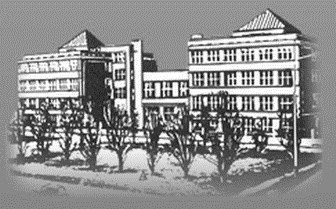 Obecné informacePřípravná třída je zřízena dle zákona č. 561 2004 Sb., o předškolním, základním, středním, vyšším odborném a jiném vzdělávání, ve znění pozdějších předpisů (školský zákon). Přípravná třída se nezapočítává do povinné školní docházky, vzdělávání je poskytováno bezplatně. Děti nejsou klasifikovány.Výchovně vzdělávací proces v přípravné třídě je zpracován podle Rámcového vzdělávacího programu pro předškolní vzdělávání (RVP PV). Obsah vzdělávání je součástí školního vzdělávacího programu pro přípravnou třídu S úsměvem a pohádkou směr život.Hlavním cílem přípravné třídy je systematicky připravovat děti s odkladem školní docházky k jejímu bezproblémovému zahájení.Přípravná třída má k dispozici učebnu, jejíž součástí je i herní koutek s kobercem. Dále je využívána školní tělocvična a školní hřiště.V přípravné třídě působí pedagog - třídní učitelka.Ve školním roce 2017/2018 navštěvovalo přípravnou třídu celkem 15 dětí. Chlapců 9 a 6 dívek.Rozmanitost třídního kolektivu byla doplněna zařazením dětí z rodin původem z Anglie, Běloruska, Gruzie, Srbska, Ukrajiny a Vietnamu.Rozvržení jednotlivých blokůVýuka v přípravné třídě probíhá v čase od 8:00 - 11:45 hod. V úterý končila výuka ve 12:40 hod.Každý den je rozdělen do 4 hodin (bloků), jejichž délka je přizpůsobována individuálním potřebám dětí. Jednotlivé bloky představují určité zaměření (předmět). Předměty a činnosti se vzájemně prolínají, každý týden provází výuku jedno základní téma.2x týdně logopedický nácvik3x týdně grafomotorika, vizuomotorika2x týdně matematické představy3x týdně rozvoj poznání2x týdně pracovní činnosti2x týdně výtvarná výchova1x týdně hudební výchova3x týdně tělesná výchova (1 Jóga pro děti)2x týdně společné hry1x týdně angličtinaDěti mají možnost navštěvovat školní družinu a odpolední zájmové kroužky, téměř všichni využívají. Absolvují také různé kulturní či sportovní akce často společně s 1. třídami.Účast na mimoškolních a školních akcíchMimoškolní a školní akce, jichž se děti z přípravné třídy během školního roku zúčastnily3. 10. 2017 - Vikingové (Sál školy)31. 10. 2017 - Halloweenská párty10. 11. 2017 - Svatomartinské tvoření27. 11. 2017 - Zážitkový program s drumbeny5. 12. 2017  - Mikuláš ve škole12. 12. 2017 - Divadlo v Korunní (O statečné princezně Máně)19. 12. 2017 - Vánoční vystoupení v sále školy, Vánoční jarmark3. 1. 2018 - Tři králové (třídní projekt)24. 1. 2018 - Lidské zdraví (třídní projekt)21. 2. 2018 - Olympijský den (třídní projekt)7. 3. 2018 - Zvyky a obyčeje cizích zemí 19. 3. 2018 - Divadlo D 21 (Pejsek a kočička)27. 3. 2018 - Poetické setkání (školní kolo)28. 3. 2018 - Velikonoční setkání, vynášení Morany5. 4. 2018 - Kriketová akademie18. 4. 2018 - Divadlo D 21 (Rozárčina postýlka)30. 4. 2018 - Čarodějnice ve škole22. 5. 2018 - Projektový celoškolní den (Není osmička jako osmička)1. 6. 2018 - celoškolní sportovní den ke Dni dětí6. 6. 2018 - Školní výlet (Dinopark Plzeň)13. - 14. 6. 2018 - depistáž realizovaná odborníky z PPP Praha 1029. 6. 2018 – slavnostní ukončení školního roku 2017/2018Rodiče vítáni!S rodiči byl udržován téměř každodenní kontakt, veškeré případné problémy či požadavky byly ihned řešeny. Pro rodiče byl nastaven systém Otevřených dveří, mohli tedy kdykoli navštívit vyučování přípravné třídy. V rámci společných setkání byli rodiče seznámeni s prací dětí, skladbou dne a režimem přípravné třídy obecně. Dále proběhla ukázka správné polohy při psaní a správného úchopu psacího náčiní.HodnoceníDěti jsou hodnoceny v několika úrovních jak při plnění jednotlivých úkolů, tak i v rámci čtvrtletí, respektive pololetí. Jsou vedeny k nácviku sebehodnocení. Na konci školního roku obdržely děti slovní hodnocení. V průběhu celého roku byl veden záznamový arch pro přípravnou třídu. K další dokumentaci náleží třídní kniha a úvodní dotazník pro rodiče s kontakty a doložkou souhlasu rodičů se zveřejňováním fotografií jejich dítěte.V Praze dne 3. 7. 2018                                                           zpracovala Lenka Kryllová, třídní učitelka